Du innkalles med dette til møte i Meld fra om eventuelt forfall til leder, tlf. 92236766Innkalte:	Kari Kvernhusengen Undeland, Ragnhild J. Kruse,  Synnøve 						Lundeby, Ole-Martin Glomsrud, Anne Grete Bredholt, Synnøve Svensson, Håvard Synnes		Annette Kanehl, Åshild Moen Arnesen, Bjørn Solberg.Meldt forfall:  Tore Mysen				Revidert saklisteSak   22/23		Godkjenning av møtebok fra forrige møte og godkjenning av innkalling til dette møte.		Forslag til vedtak:	Møtebok, innkalling og sakliste godkjennes.Sak  23/23 	 OrienteringssakerFra sognepresten.Fra daglig lederFra lederForslag til vedtak:	Tas til orientering.Sak  24/23	TrosopplæringMenighetspedagog Ingamay orienterer oss om sitt arbeid, hvordan oppslutningen har vært; hva som fungerer godt og hvilke utfordringer hun ser.
Menighetsrådet inviteres til samtale om dette viktige arbeidet, med mulighet for ros, spørsmål og innspill til arbeidet.Forslag til vedtak:	Orientering og samtale tas til orientering.Sak 25/23	«Kirka vår» og arbeid med strategiplan.		Dette er navnet på et nytt digitalt verktøy som vil gjøre det mye enklere for både ansatte og 		rådsmedlemmer finne informasjon om menigheten, både det som skjer, hvem som jobber 		her, hvilke planer vi har. Dette verktøyet kan brukes når vi skal utarbeide vår nye 			strategiplan.		Åshild vil presentere dette verktøyet, vise hva vi kan finne, og hvordan det brukes. Så tar vi 		en samtale om veien videre:Skal vi starte arbeidet med ny strategiplan nå, eller overlate dette til det nye menighetsrådet?Hvor omfattende skal arbeidet med planen være, og hvor stor plan vil vi ha?Forslag til vedtak: Formuleres i møtet. Se også Vedlegg 1.Sak 26/23:	Navn eller initialer på dåpsenglene		Menighetsrådet har fått et innspill fra gudstjenesteutvalget som ber om at dåpsbarnets navn 		blir festet på/knyttet til engelen som blir gitt på dåpsdagen. Dett har vært drøftet tidligere, og 		både hensyn til personvern, og praktiske forhold er brukt som argumenter mot en slik 			ordning. Gudstjenesteutvalget mener at disse argumentene ikke er tungtveiende nok, og 			ønsker altså en annen ordning. Vi drøfter saken når menighetspedagogen er til stede.

		Forslag til vedtak: 	Menighetsrådet er enig med gudstjenesteutvalget og ber om at 						dåpsenglene merkes med navn.
Sak 27/23:	Gudstjenesteliste høsten 2023.		Se vedlagte liste.
		Menighetsrådet kan komme med kommentarer, f.eks. om hvilke gudstjenester om bør være 		familiegudstjenester, om 50årskonfirmantene, om nyttårsaften.

		Forslag til vedtak:	Menighetsrådet tar den fremlagte gudstjenesteplanen til etterretning.
					Sognepresten tar med seg rådets kommentarer i det videre 						planleggingsarbeidet.


Sak 28/23:	Kirkelige pridemarkering i Indre Østfold?
		Fra kirkevergen har vi fått denne henvendelsen:

		Til menighetsrådslederne og sokneprestene IØ:		«Vi har fått en henvendelse fra arrangørkomiteen som har ansvar for å arrangere den først Pride-		markeringen noensinne i Indre Østfold. De ønsker kirken velkommen til å delta med valgfritt 			arrangement for å markere mangfold og inkludering. Vedkommende som tok kontakt foreslo for 			eksempel en type gudstjeneste ala G2, eller en konsert. Ledergruppa i fellesrådet har behandlet 			henvendelsen, og tenker at det er fint at kirken ønskes med og ses på som en viktig samfunnsaktør i IØ 		også i mangfoldssammenheng, og at dette er en fin utstrakt hånd til oss. Det skjer ulike arrangement i 		perioden 8.-16. september 2023. Søndag 17. september kan også inkluderes dersom vi synes det er 		mest naturlig å ha en type gudstjeneste, konsert eller annen type samling på søndag. Dette vil i så fall 		bli et felles arrangement fra kirkens side i IØ, som vi kan samarbeide om på tvers av menighetene og 		ansatte. 		Programmet skal være klart i begynnelsen av juni, så vi har litt tid på å finne ut av dette. Det hadde 		vært fint om menighetsrådene kunne drøfte dette, og at teamene kunne drøfte det også i etterkant av 		menighetsrådenes drøfting.		Meld tilbake til meg dersom det er interesse for å få til noe, eller om ditt råd kan tenke dere å ta 			hovedansvaret for et arrangement på vegne av hele IØ. Åshild Moen Arnesen vil kunne ta en 			koordinerende rolle ifbm arrangementet dersom det er behov for det.».		Det er menighetsrådet som gir tillatelse til bruke av kirkene, mes prestene selv, ev. i samråd 		med prosten,  avgjør om de vil forrette gudstjeneste ellr på annen måte delta. Ut fra den 			informasjonen som vi har fått, virker det som om markeringen i hovedsak blir i Askim. En 		ev gudstjeneste bør derfor holdes i Askim. Men dersom det blir et ønske om, eller et behov 		for, gudstjeneste i Mysen, må altså menighetsrådet gi sin tillatelse. Det mener jeg vi bør 			gjøre, men vi må drøfte saken først.		Forslag til vedtak:	Formuleres i møtet.Sak 29/23:	Godkjenning av nominasjonskomiteens listeforslag.		Nominasjonskomiteen har sitt siste møte 27.03. Da vil vi se om det er kommet flere 			kandidater enn de 9 vi har pr nå. Nominasjonskomiteen skal på det møtet også prioritere 		kandidatene. Endelig prioritering av kandidatene skal menighetsrådet og 				nominasjonskomiteen gjøre i fellesskap. Lista skal settes opp etter det «idealet» 				menighetsrådet har formulert, nemlig 2 	kandidater fra hvert av de 4 sognene blant de 8 første 		på lista. Pr nå er ikke det mulig, men det kan jo komme gledelige nyheter innen 27.03. Den 		lista nominasjonskomiteen setter opp, skal menighetsrådet godkjenne, og vi må skrive under 		på den, ev finne 7 andre personer som vil skrive under, og dermed stå bak lista.		Vi har altså frist til neste møte i MR, som er 2. mai. Men vi kan velge å godkjenne lista på 		møtet 29.03., og ev gjøre vedtak om at de kandidatene som måtte dukke opp 30. eller 31.03., 		skal plasseres etter de øvrige kandidatene, og da i alfabetisk rekkefølge.		Forslag til vedtak:	Formuleres i møtet
Sak 30/23:	Tyndelsruds legat. 		Dette er et legat om ble opprettet for 94 år siden. Rentene skal brukes til gravstøtte og 			vedlikehold av ekteparet Tyndelsruds gravsted, og for øvrig til beste for Mysen kirke  og 		kirkegård.		Legatet har nesten ikke vært i bruk de siste årene, men likevel skal kommunerevisjonen ha 		4000 kroner i året for å revidere regnskapet. Den utgiften betyr i praksis at hele legatsummen 		vil være oppbrukt om 8-10 år. Vi bør derfor undersøke om legatet kan oppløses og pengene 		brukt til utbedring på kirkegården, samtidig som vi forplikter oss til å vedlikeholde 			Tyndelsruds grav til 2027. Se også vedlegg 2.		Forslag til vedtak:	Menighetsrådets leder får fullmakt til å undersøke om Tyndelsruds 					legat kan avvikles, og, hvis det er tilfellet, sende søknad til 						stiftelsestilsynet om dette,Mysen 22.03.23
Bjørn Solberg*) Nominasjonskomiteen har frist til 31.03. kl 1200 med å levere forslaget sitt, men hvis lista er klar 29.03., kan  menighetsrådet godkjenne den. Det er rådets ansvar å gjøre det, og minst 7 av oss må skrive under på forslaget sammen med de 3 i komiteen.Vedlegg 1: Om en ny strategiplanAlle menigheter bør ha en strategiplan; det har Eidsberg også, men den er gått ut på dato, og pga pandemi og mange utskiftninger blant de ansatte har strategiarbeidet blitt nedprioritert.Nå er vi i slutten av valgperioden og spørsmålet er om/hvor mye vi skal jobbe med dette. Argumentene for er særlig at vi har erfaringer, vi vet en del om hvor skoen trykker, og vi har noen tanker om hva som bør prioriteres. Argumentene mot er primært at et nytt råd bør få sette sitt prege på planen, nye friske øyne etc.. På den annen side skal nye rådsmedlemmer sette seg inn i mye, og det tar kanskje litt tid før de er inne i arbeidet. For et nytt råd kan det være greit å vite hva som er prioritert.Så kan vi ta hensyn i begge retninger. Det nåværende rådet setter i gang arbeidet og gjør noen prioriteringer. Dette kan det nye rådet juster/tilpasse det de ønsker å prioritere. En strategiplan er ikke skrevet i sten.Så er det også et spørsmål i hvor stor grad vi skal følge prioriteringer og mal fra Borg bispedømmeråd. Det gjorde vi ikke i MUV-arbeidet, men jeg tenker at det kan være klokt å gjøre nå.Vedlegg 2: Tyndelsruds legat.STATUTTER FOR TYNDELSRUDS LEGAT	I følge testament av 6. desember 1928 skal testamentarisk gave fra Olaus Tyndelsrud ha følgende anvendelse:Grunnkapitalen skal stå urørt. Denne ble i sak 8/10.1976 forhøyet til kr.30.000.Rentene skal anvendes til gravstøtte og vedlikehold av ekteparet Tyndelsruds gravsted.I tillegg skal rentene benyttes til : Sitat: " til beste for Mysen kirke og kirkegård, til vedlikehold, nyanskaffelser og lignende".Legatets styre skal bestå av 3. medlemmer:OrdførerenSogneprestenMenighetsrådets formannOrdføreren er styrets formann.Ordføreren har anvisningsmyndighet og de andre to medlemmene i legatets styre har attestasjonsretten.Regnskapsførselen foretas ved kommunekassen.Styret oppnevner en eller eventuelt to personer som skal disponere bankkontoen. Vedtaket om disponeringen sendes Eidsberg Sparebank. Eventuelle endringer skal straks meldes til banken.Regnskap og kontroll for legatet skal være i samsvar med de regler som gjelder for stiftelser.55.Legatstyret er beslutningsdyktig når 2 av 3 medlemmer er tilstede. Det skal føres protokoll over møter og disponering av midlene.Vedtatt den 26.09.96. 5 2.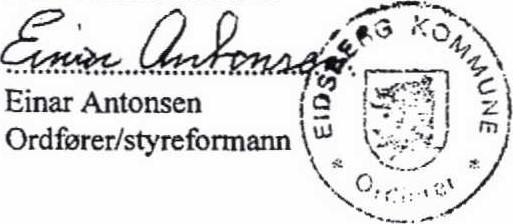 Noter til årsregnskapet for 2022:Note 1. Renteinntekter av bankinnskudd.Bankkonto 1020.56.37759 Eidsberg sparebank		kr   25.645,67Renteinntekter 2022						kr        529,42Note 2: StønaderDet er ikke gitt stønder i 2022.Note 3: Antall ansatteStiftelsen har ingen ansatteNote 4: Ytelser til ledende personer/forretningsfører/revisorDet er ikke utbetalt ytelser til ledende personer.Revisjonskostnader blir fakturert for medgått tid, årets kostnader på kr. 4.250,00           gjelder revisjon for 2021.Note 5: Lån og sikkerhetsstillelse til ledende personer mv.Det er ikke gitt lån eller stilt sikkerhetsstillelse til ledende personer.Note 6: Regnskapsprinsipper.Årsregnskapet er satt opp i samsvar med regnskapsloven og god regnskapsskikk for små foretak.Note 7: Fortsatt drift.Etter styrets vurderinger er forutsetningen om fortsatt drift til stede, og årsregnskapet for 2022 er satt opp under den forutsetning.ÅRSRAPPORT 2022Virksomhetens art og hvor den drives:Tyndelsruds legat har som formål å benytte renter av grunnkapital til å vedlikeholde ekteparet Tyndelsruds gravsted. I tillegg skal rentene benyttes til: Sitat: «til beste for Mysen kirke og kirkegård, til vedlikehold, nyanskaffelser og lignende».Legatet er hjemmehørende i Eidsberg Kommune, som nå er en del av 		             Indre Østfold kommune.Fortsatt drift.Forutsetningen om fortsatt drift er til stede, og årsregnskapet for 2022 er satt opp under den forutsetning. Styret vil måtte ta stilling til om grunnkapitalen skal nedskrives, da legatets avkastning på kapitalen ikke dekker kostnader ved drift av legatet.Arbeidsmiljø:Legatet har ingen ansatte.Likestilling:Legatet har innarbeidet en policy som tar sikte på at det ikke skal forekomme forskjellsbehandling på grunn av kjønn. For tiden består styret av 3 medlemmer, hvorav 1 kvinner og 2 menn. Ytre miljø:Legatets forretningsdrift forurenser ikke det ytre miljøet.Årets resultat:Årets resultat viser et underskudd på kr 7.820,58, som er vedtatt dekket av legatets frie kapital.Mysen, I styre for Tyndelsruds legatErik Mogens Unaas					Solfrid Leinebø SeljåsStyreleder							StyremedlemBjørn Solberg					Styremedlem							Mysen, 	Erik Mogens Unaas					Solfrid Leinebø SeljåsStyreleder							StyremedlemBjørn Solberg								Styremedlem		RådEidsberg felles  menighetsrådMøtedato29.03.23Møtetid1800-2100MøtestedEidsberg kirkestueRESULTATREGNSKAP PR. 31.12RESULTATREGNSKAP PR. 31.12RESULTATREGNSKAP PR. 31.12RESULTATREGNSKAP PR. 31.12RESULTATREGNSKAP PR. 31.12Noter              2022              2021INNTEKTER		529183Renteinntekter529183LeieinntekterAndre inntekterKOSTNADER83504717Honnorar forretnignsførerHonnorar forretnignsførerHonorar revisjon442502923Vedlikehold eiendomAndre driftskostnader eiendomAndre driftskostnader eiendom41001794Andre adm. kostnaderAndre kostnaderResultat før stønader-7821-4534Utbetalte stønader200Årets resultat-7821-4534Fordelt:Urørlig kapital00Fri kapital-7821-4534BALANSE PR. 31.12.BALANSE PR. 31.12.BALANSE PR. 31.12.BALANSE PR. 31.12.BALANSE PR. 31.12.EIENDELER2564633466Bankinnskudd12564633446EGENKAPITAL OG GJELDEGENKAPITAL OG GJELD2564633466Egenkapital2564633466Urørlig kapital 01.01.3000030000Åretes resultat 00Fri egenkapital 01.01.34668000Åretes resultat --7821-4534Kortsiktig gjeldAnnen kortsiktig gjeld